        Obecný úrad Čakany – Községi hivatal Csákány                                 031/5693513 , livia.bugarova@ocu.cakany.sk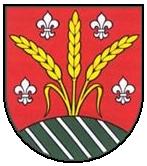      ÚRADNÉ   HODINY – ÜGYFÉLFOGADÁS                           Obedňajšia prestávka - Ebéd szünet                                                             12:00 – 12:30 Vyzývame Vás na dodržiavanie bezpečnostných a proti-epidemiologických opatrení:* vstup len s rúškom* pri vstupe použite dezinfekciu* dodržujte odstup 2m, vstup do prijímacej kancelárie po    jednomPondelok - Hétfő8:00  -  16:00Utorok  - Kedd      7:30  -  15:30Streda - Szerda          8:00  -  17:00Štvrtok - Csütörtök         Nestránkový  deň                    Nincs ügyfélfogadás         Piatok  - Péntek        7:30  -  14:30